South Gippsland Animal Aid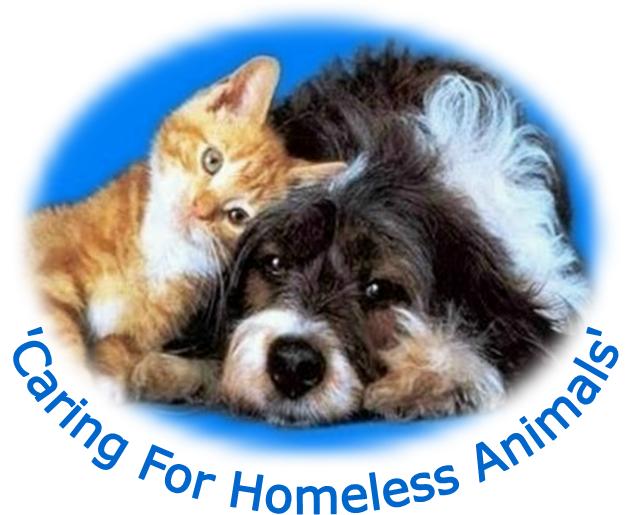 Paws Galore Thrift Shop Inc.(SGAA)ABN 83 820 030 098 Inc No. A0039534A74A Watt Street, Wonthaggi VIC 3995rescue@sgaa.onmicrosoft.comanimalaidsouthgippsland.org.auAdmin/Pet Inquiries: 0458 157 155Bendigo Bank BSB: 633 108 Acc. No. 128717675VOLUNTEER APPLICATIONHighlight the GREY boxes, fill-in the details, save, then email the form to rescue@sgaa.onmicrosoft.comor mail the form to SGAA, 74A Watt St, Wonthaggi, 3995 (You can write in either capitals or lower-case.)Name: Address: 	Town/City: 	Postcode: Email: 	Phone: Occupation: 	DOB: Emergency Contact: Provide two personal references.Reference 1: 	Reference 2: What are your reasons for wanting to participate as a SGAA volunteer? What days are you available to volunteer?					List any skills you have as well as any training that you have had which will be applicable to your volunteer work.Have you done voluntary work before? If yes, state briefly where, when and what you have done. Do you have any allergies, medical conditions or disabilities? If YES, please specify them. Disclaimer for VolunteersSouth Gippsland Animal Aid (SGAA) makes every endeavour to provide a safe and secure working environment for all volunteers and not to ask any volunteer to perform tasks beyond the competency of the volunteer, or without appropriate training and supervision. However, every volunteer must take care for their own safety and well-being and the safety and well-being of others around them. Volunteers should not undertake tasks for which they do not feel competent or do work or work in situations at SGAA where they do not believe their own safety is assured. Volunteers must act in a reasonable and safety-conscious way at all times.Do you agree with the Disclaimer for Volunteers? Declaration: I declare that the information I have provided is accurate to the best of my knowledge.Name: 	Date: //20